Aufgabensammlung LeseempfehlungA	Heinrich Heine: Lyrisches Intermezzo (Quelle: RSA 2017)LVIII (1822)Der Herbstwind rüttelt die Bäume,
Die Nacht ist feucht und kalt;
Gehüllt im grauen Mantel,
Reite ich einsam im Wald.Und wie ich reite, so reiten
Mir die Gedanken voraus;
Sie tragen mich leicht und luftig
Nach meiner Liebsten Haus.Die Hunde bellen, die Diener
Erscheinen mit Kerzengeflirr;
Die Wendeltreppe stürm ich
Hinauf mit Sporengeklirr.Im leuchtenden Teppichgemache,
Da ist es so duftig und warm,
Da harret meiner die Holde -
Ich fliege in ihren Arm.Es säuselt der Wind in den Blättern,
Es spricht der Eichenbaum:
Was willst du, törichter Reiter,
Mit deinem törichten Traum?Windfuhr, Manfred (Hg.): Heinrich Heine. Historisch-kritische Gesamtausgabe der Werke. Band 1/2. Hamburg: Hoffmann und Campe 1975, S. 191.B	Regina Jerichow: Bücherschrank als Hausapotheke (2011)(Quelle: RSA 2019)Ob Herzschmerz, Antriebslosigkeit, Angst oder depressive Verstimmung – für fast jede seelische Notlage findet sich ein Ratgeber auf dem Buchmarkt. Doch es gibt Alternativen: Rat und Hilfe lässt sich ebenso gut in Romanen, Gedichten und Erzählungen finden.Dass das Schreiben und Lesen aus Lebenskrisen hilft und einen Selbstheilungs-
prozess in Gang setzen kann, ist die Grundannahme der Poesie- und Bibliotherapie. Eine Therapieform, die in den USA und Skandinavien – etwa in Kliniken, Schulen, Rehabilitationszentren, Kinder- und Altersheimen – verbreitet ist. Auch im deutschsprachigen Raum fasst diese „Kreativtherapie“ neben Musik- oder Maltherapie immer mehr Fuß. Literatur wirke wie ein „Gesprächspartner“, sagt die Hamburger Poesie- und Bibliotherapeutin Brigitte Leeser. Beim Lesen tauche man ein in eine andere Welt und trete in einen Dialog mit den Teilnehmern der Erzählung oder des Romans. Ähnlich sieht das auch ihre Schweizer Kollegin Karin Schneuwly. Geschichten könnten „Entlastung oder Trost bringen, Möglichkeiten des Denkens und Handelns aufzeigen, Mut geben, Gefühle wecken, Erfahrungen vermitteln und Sinn stiften“, hat sie kürzlich in einem Interview erläutert. So neu sind diese Überlegungen indes nicht, die Ursprünge reichen zurück bis zu den alten Griechen. „Schon Seneca hat Trostbücher geschrieben“, sagt Brigitte Leeser. Die Anfänge der Bibliotherapie sieht Karin Schneuwly im 19. Jahrhundert, „als das Lesen einen festen Platz in der Medizin bekam und man begann, in 
Krankenhäusern Patientenbibliotheken einzurichten“. Was nicht unbedingt bedeutet, dass die therapeutischen Sitzungen statt auf der vielzitierten Analyse-Couch vor einem Bücherschrank oder in einer Bibliothek stattfinden müssen. Brigitte Leeser etwa bringt oft Bücher von zu Hause mit – eher kürzere Texte, denn oft hätten Patienten gar nicht die Konzentration, um sich auf Romane einzulassen. Literatur als Medikament – der Gedanke fasziniert und verführt zu Gedankenspielen. 
So hat etwa der Diogenes Verlag (Zürich) in der aktuellen Ausgabe seines Magazins die Idee vom „Dr. Buch“ augenzwinkernd auf die Spitze getrieben und eine „literarische Hausapotheke“ zusammengestellt, die bei seelischen und körperlichen 
Gebrechen helfen soll […].Letztlich gehe es aber nicht so sehr um bestimmte Bücher, so Karin Schneuwly, sondern um den Prozess des Lesens selbst, um die Gefühle, Gedanken und Bilder, die dabei geweckt würden. Für Brigitte Leeser liegt darin vor allem eine Chance, um über die Literatur oder eine literarische Figur ins Gespräch zu kommen. Manchmal sei das einfacher, als direkt von sich selbst zu reden. Sie selbst arbeitet schwerpunktmäßig mit der aktiveren Poesietherapie, bei der die Patienten selber mit 
Sprache umgehen dürfen, sich als Gestaltende erleben können und dabei lernen, „sich wieder etwas zuzutrauen“. Wer nur gerüstet sein möchte, um sich im Notfall selbst mit einem Buch „kurieren“ zu können, muss sich aber wohl selbst etwas Passendes heraussuchen. Nichts falsch machen kann man mit dem Band „Der ewige Brunnen – ein Hausbuch deutscher Dichtung“. „Das heißt nicht umsonst ,Hausbuch‘“, sagt Brigitte Leeser, ist mit 
vorschnellen Ratschlägen jedoch vorsichtig: „Das Aspirin für alle Zwecke gibt es nicht.“Jerichow, Regina: Bücherschrank als Hausapotheke, zitiert nach URL: http://www.nwzonline.de/kultur/buecherschrank-als-hausapotheke_a_1,0,549707528.html (Abruf:03.02.2017)C	Ulla Hahn (geb.1946):	Wartende (1983)(Quelle: Realschulabschlussprüfung 2018)Sie sitzt an einem Tisch für zwei Personen 
allein mit diesem wachen starren Blick 
schaut sie umher als hätt sie was verloren 
und hält sich fest an einem Buch: Ihr Strickder sie herauszieht aus den Augenpaaren 
die nach ihr züngeln mitleidlos und spitz 
wie Wellen über ihr zusammenschlagen 
sie niederdrücken auf den Plastiksitzder unter ihren Schenkeln klebt. Sie schwenkt 
ihr Glas das Eis schmilzt klirrend schneller 
sie selbst wird immer kleiner und versänkgern als Erfindung in ihr Buchdas sie nun zuschlägt. Ehe sie auftauchtzahlt und geht. Es ist genug.Hahn, Ulla: Wiɘderworte. München: Deutsche Verlags-Anstalt 2011, S. 12.Aufgabensammlung zum Üben und zur individuellen Förderung im Fach Deutsch Schuljahrgänge 9/10Kompetenzbereich: SCHREIBENZentrale Schreibformen kennen und sachgerecht nutzen/Sachbezogen, situationsangemessen und adressatengerecht schreibenAufgabe Heinrich Heines Gedicht soll in einer Leseempfehlung vorgestellt werden.Schreiben Sie einen kurzen Begleittext, der auf das Gedicht vorbereitet.Benennen Sie darin das Thema des Gedichts und verarbeiten Sie fünf Informationen zum Schaffen des Autors, die das Verständnis des Gedichts unterstützen. Sie können den beiliegenden Informationstext, Erkenntnisse aus Ihrer Textbearbeitung und ihr eigenes Wissen nutzen.Aufgabe Angeregt durch den Artikel „Bücherschrank als Hausapotheke“ von Regina Jerichow sollen in Ihrer Klasse im Rahmen des Projektes „Literatur als Lebenshilfe“ geeignete Texte gesammelt werden. Schreiben Sie eine Textempfehlung.Stellen Sie dabei den Inhalt eines literarischen Textes vor, den Sie im Unterricht oder in der Freizeit gelesen haben und empfehlen Sie diesen für die Sammlung.Begründen Sie überzeugend Ihre Textauswahl. Gehen Sie dabei von Ihren Gedanken und Erfahrungen beim Lesen aus.Legen Sie dar, inwiefern der von Ihnen vorgestellte Text als Lebenshilfe geeignet ist.Aufgabe Auf der Internetseite www.gedichtefreunde.de werden Gedichte zu verschiedenen Themen gesammelt. Empfehlungen von Lesern sind erwünscht. Schreiben Sie einen Text mit der Empfehlung, das Gedicht von Ulla Hahn aufzunehmen, in Form einer E-Mail.Stellen Sie darin den Inhalt des Gedichts sowie formale und sprachliche Auffälligkeiten vor.Begründen Sie, warum es in die Sammlung aufgenommen werden sollte.Formulieren Sie aufgrund Ihres Textverständnisses einen Vorschlag, das Gedicht dem Pfad Einsamkeit/Wut oder Einsamkeit/Trost zuzuordnen.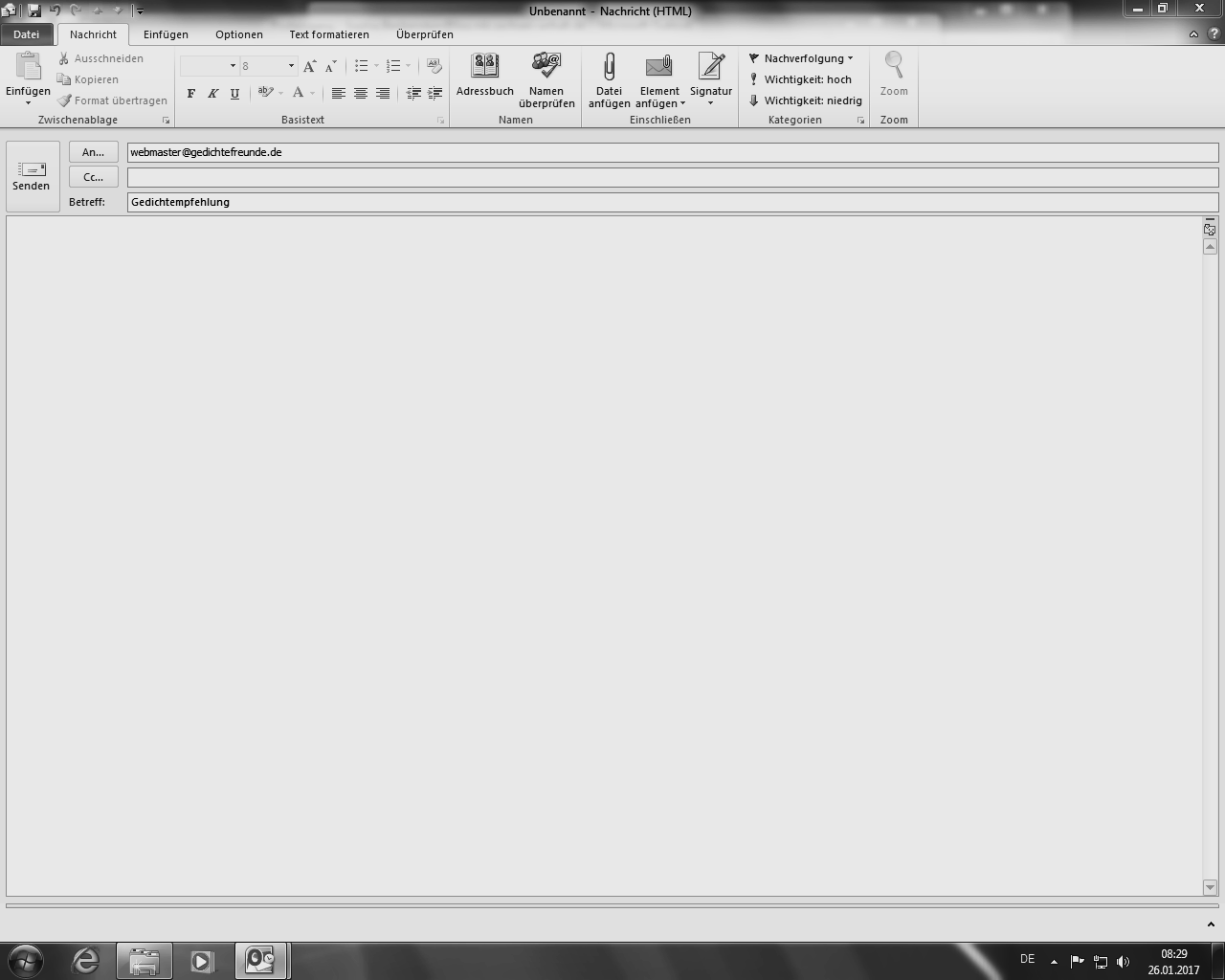 